МУНИЦИПАЛЬНОЕ АВТОНОМНОЕ ОБЩЕОБРАЗОВАТЕЛЬНОЕ УЧРЕЖДЕНИЕ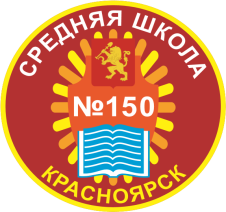 «СРЕДНЯЯ ШКОЛА № 150 ИМЕНИ ГЕРОЯ СОВЕТСКОГО СОЮЗА В.С.МОЛОКОВА»660077, г. Красноярск, ул. Алексеева, 95тел.8(391)206-18-31, E-mail: shkola150@yandex.ruинформация размещена на сайте школы http://www.shkola150.ru/bazovaya-ploshhadka/Примерный план-график  проведения   мероприятийработы городской стажировочной базовой площадки      МАОУ СШ № 150г. Красноярска на 2019-2020 учебный год Тема: «Формирование профессиональных компетенций молодого педагога».Целью организации работы стажёрской площадки на базе МАОУ СШ №150 является формирование условий для:- диссеминации инновационного опыта деятельности ведущих педагогов школы и города;- развития профессиональной компетентности молодых педагогов;- формирования и поддержки мотивации студентов-интернов к продолжению профессиональной деятельности в области образования.Задачи деятельности стажёрской площадки:1. Формирование профессионального сообщества (опытные педагоги, стажёры – молодые специалисты, студенты-интерны), обеспечивающего функционирование каналов диссеминации педагогического опыта: информационных, коммуникационных, обучающих, экспертных;2. Разработка и реализация серии тренинговых программ с участием педагогов-стажистов по овладению стажёрами ключевыми педагогическими компетенциями по проектированию современного урока, управлению дисциплиной в классе, педагогическому взаимодействию с семьёй, а также способам проектирования и мониторинга планируемых результатов;3. Формирование коммуникативно-информационных условий для взаимодействия субъектов диссеминации педагогического опыта в условиях работы стажёрской площадки.  Планируемые результаты:Для школы:- создание в школе системы методического обеспечения и сопровождения молодых педагогов;- закрепление молодых педагогов в школе (в том числе и из интернов);- повышение качества учебно-воспитательного процесса за счёт освоения инновационного опыта.Для стажёра:- восполнение профессиональных дефицитов молодого педагога;- установление и развитие профессиональных связей с педагогическим  коллективом школы;- развитие ключевых и профессиональных компетенций молодого педагога.Для управленца:-освоение и использование кейс-программы в любом ОО. План может быть скорректирован по результатам исследования профессиональных дефицитов и запросов стажёровДиректор                                                                        Коматкова Л.В.№ п/пМероприятиеСрокиМесто проведения1Педагогическая мастерская «Пригласите на урок: ошибки начинающего учителя» для молодых педагогов города со стажем до 1 года.17. 10. 2019МАОУ СШ №1502Серия погружений «Цифровые технологии как инструмент молодого педагога в рамках моделирования урока» (отдельная программа).ноябрь-декабрь 2019 гМАОУ СШ №1503Открытая лекция «Синдром дефицита внимания: как организовать свою деятельность, если есть такой ребёнок».2-я неделя декабрь 2019 г.МАОУ СШ №1504Рефлексивная площадка «Профессиональные дефициты молодого педагога».январь 2020МАОУ СШ №1505Педагогическая мастерская «Дисциплина в классе».февраль 2020 г.МАОУ СШ №1506Открытая лекция «Аутизм: международный опыт».март 2020МАОУ СШ №1507Семинар «Современные средства оценивания результатов обучения».апрель 2019 гМАОУ СШ №1508Организация внеурочной деятельности (на примере клубов: «Роза ветров», «Дискуссионный клуб»).апрель 2020МАОУ СШ №1509Презентация кейс-программы для управленцев (наставники, руководители БП, зам.дир.)Апрель, 3-я неделяМАОУ СШ №15010Проблемный семинар «Работа с одарёнными детьми. Участие в проектной деятельности».май 2020МАОУ СШ №150Подготовка к публикации методических материалов  БП Май-июньУчастие в мероприятиях по плану БП МКУ КИМЦ  В течение года